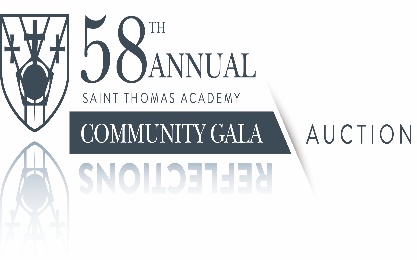 Saint Thomas Academy is an expert in educating and developing boys. Our mission – to develop boys into men of character – is our promise to students, families, the community, and the world. We accomplish this through the transformative power of an educational and life experience deeply rooted in the Catholic faith and traditions, academic excellence, military leadership, and an all-male environment.We invite you to further our mission and make an Academy education more accessible to qualified students by sponsoring the 2023 STA Community Auction, a fundraising event that supports students, faculty, and co-curricular programming.As a sponsor, your business will receive valuable awareness among the entire Saint Thomas Academy community, a very loyal community whose members appreciate your support.58th STA Auction Sponsorship LevelsREFLECTIONS -  $10,000Table of 10Premium Seating Chocolates at TableTake Home Gift for each GuestPremium Wine and Champagne 
Recognition at AuctionCompany Logo on Auction WebsiteCOMMUNITY - $5,000Table of 10Preferred SeatingChocolates at TableUpgraded Wine at DinnerRecognition at Auction Company Logo on Auction WebsiteACADEMY - $3,000Table of 10Upgraded SeatingChocolates at TableRecognition at Auction Company Logo on Auction WebsiteCADETS - $2,000Table of 10Chocolates at Table Recognition at Auction Yes! We want to be a 2023 STA Auction Sponsor._____ REFLECTIONS - $10,000  	 ($9,250.00 Tax Deduction)_____ COMMUNITY - $5,000 	 ($4,250.00 Tax Deduction)_____ACADEMY - $3,000 	 ($2,250.00 Tax Deduction)_____ CADET - $2,000	               ($1,250.00 Tax Deduction)Sponsor Name/Company (please list as you want your name to appear for recognition): _________________________________________________________________________________	Check here if the donor would like to remain anonymous. Contact Name: ________________________________________________________________Address: _____________________________________________________________________City: ______________________________________ State:________ Zip:_________________Phone Number:__________________________ E-mail address:________________________Company Web site: ____________________________________________________________PLEASE SEND FORM AND PAYMENT BY April 1, 2023,Saint Thomas AcademySTA Community Auction/Attention Jodie Whaley949 Mendota Heights RoadMendota Heights, MN 55120For additional information,questions,or credit card payment, please contactJodie Whaley, Auction Director651-683-1590 or 612-810-3067|  jwhaley@cadets.comThe STA Community Auction will be held Saturday, April 22nd at the schoolin Mendota Heights, Minnesota